UPPTÄCKTER, UTVECKLING, SLAVAR OCH RIKEDOMOnsdag den 5 december 2018 – diskutera i grupper
Gör en sammanställning av orsaker och konsekvenser av de nya kontakterna mellan kontinenterna (fokusera på Europa och Amerika). Vilka var upptäckternas drivkrafter? Vilka var upptäckternas förutsättningar? Hur förändrades samhället i Europa efter att man ”upptäckt” Amerika? Kan man dra paralleller till, eller se likheter med, dagens värld? Deadline onsdag den 19 december
Européerna (spanjorerna) använde ursprungsbefolkningen i Sydamerika som billig (gratis) arbetskraft. Detta gjorde att de, och Spanien, blev superrika. 

Frågan är nu: kan man se liknande system idag? Enskilda människor eller företag som använder billig arbetskraft i andra länder för att tjäna pengar i Europa och/eller USA? På min hemsida, under ”historia” finns två artiklar, och en kort dokumentär som berör ämnet. Skumma dem, och titta på filmen och resonera kring frågan – jämför med dåtiden och försök reda ut orsaker och konsekvenser. (Tydligare instruktion kring formalia kommer.) 
Övergiven gruva i Rosia, Montana, USA. Det sägs att det spökar i den. 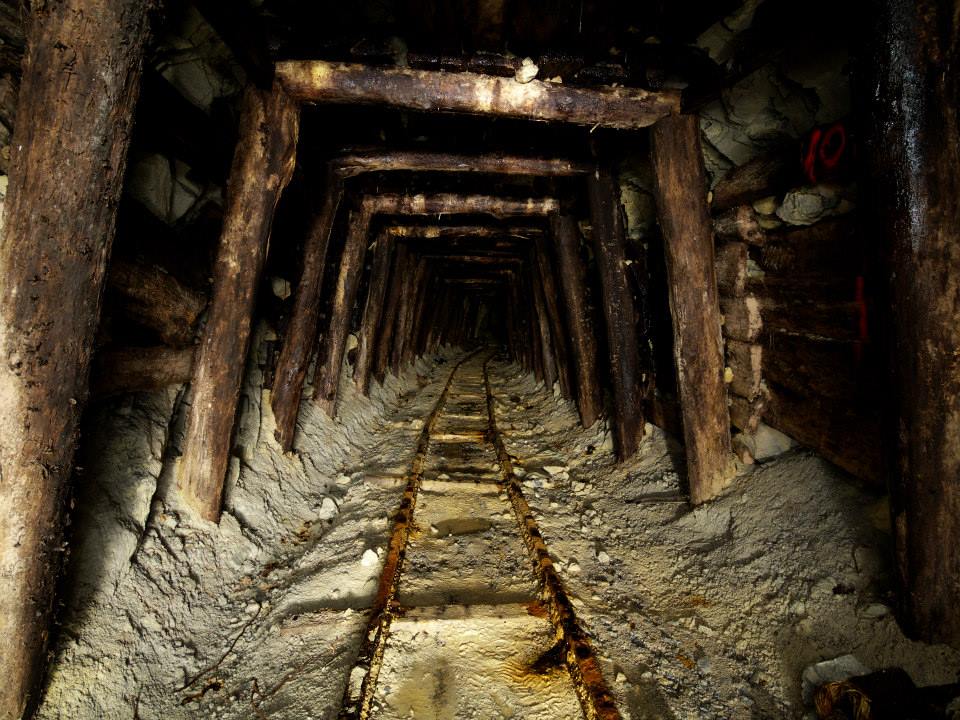 